Значки ГТО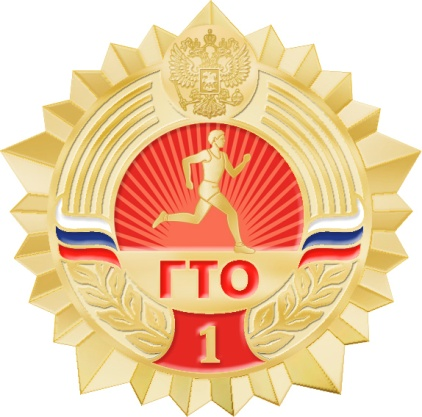 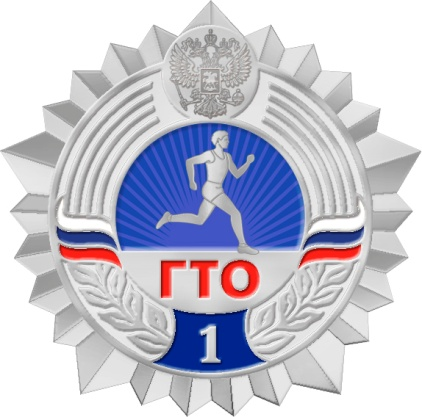 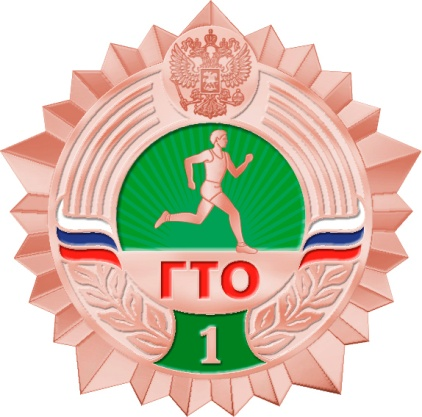             Золотой  значок             Серебряный  значок          Бронзовый  значок